View ALA headquarters staff roster and biographies here.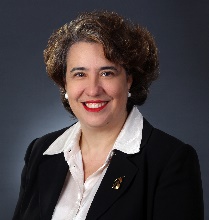 Angelina Angelov, CLM, MBADirectorRussin Vecchi & Heredia BonettiSanto Domingo, DNDominican Republic809-535-9511aangelov@rvhb.com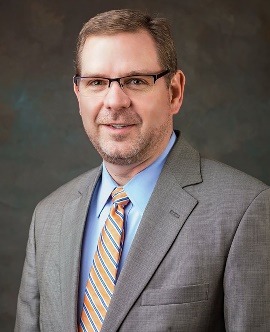 Travis C. Armstrong, CLM, CPADirectorEnglish Lucas Priest & Owsley, LLPBowling Green, KY270-781-6500tarmstrong@elpolaw.com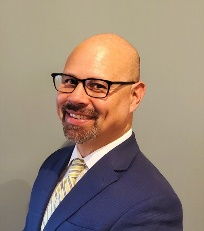 Daniel P. AtchesonIncoming DirectorJenkins Taylor & Hunt, P.A.Morrisville, North Carolina919-313-4308Datcheson@jthiplaw.com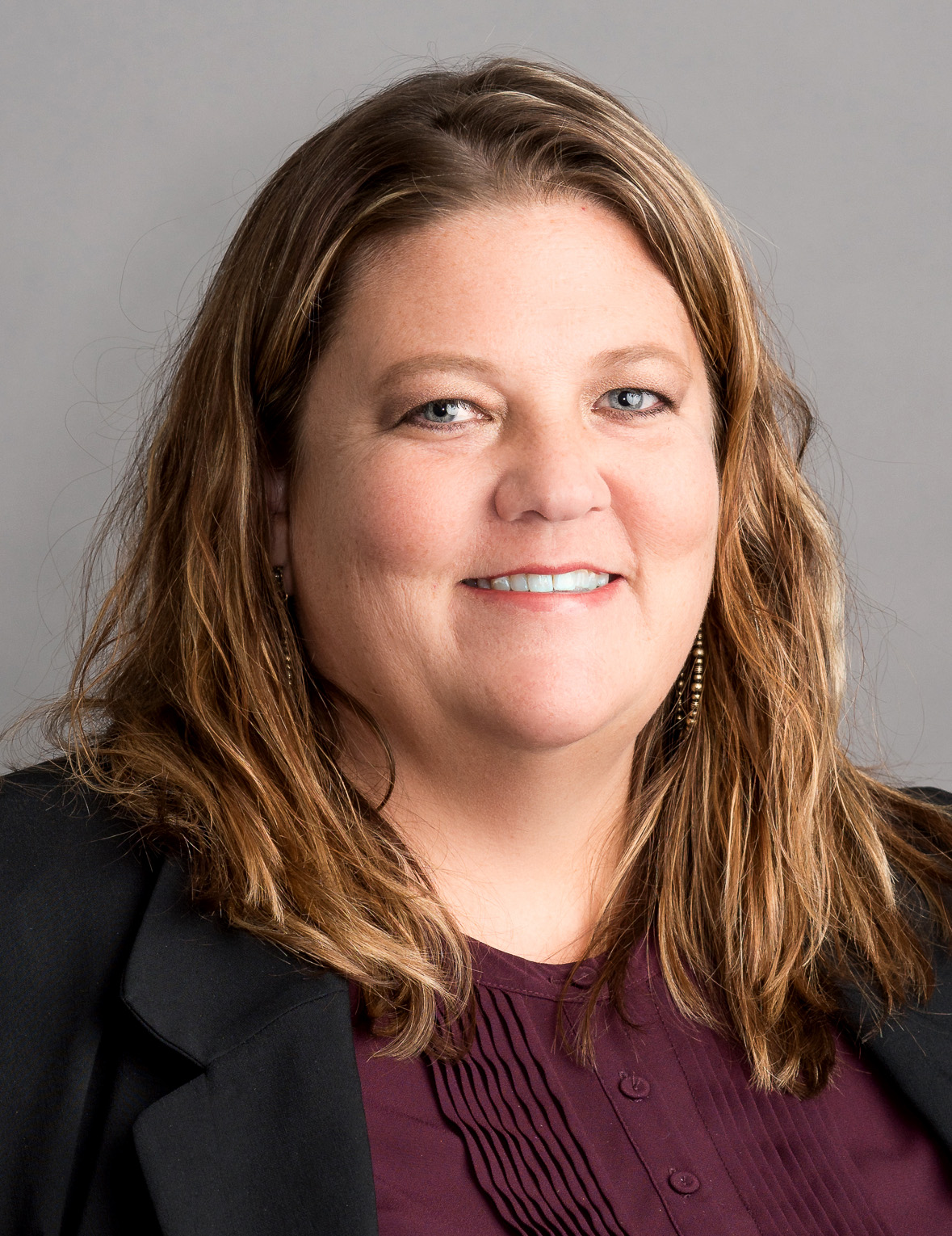 Kara M. Brostron, CLMProduct and Services Review Committee ChairLashly & Baer, PCSt. Louis, MO314-436-8366kmbrostron@lashlybaer.com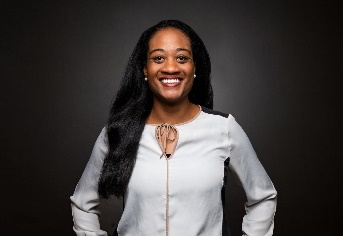 Ericka R. BrundageIntellectual Property Conference for Legal Management Professionals Planning Committee ChairMerchant & Gould, PCAlexandria, VA225-333-8379Ebrundage@merchantgould.com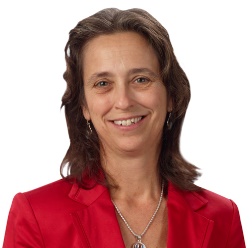 Linda M. Copson, CLMLegal Management Fundamentals Planning Committee ChairDowns Rachlin Martin, PLLCSt. Johnsbury, VT802-473-4205Lcopson@drm.com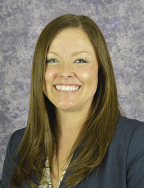 Sarah E. CramerIncoming DirectorBaker Sterchi Cowden & Rice, LLCKansas City, MO816-448-9370scramer@bakersterchi.com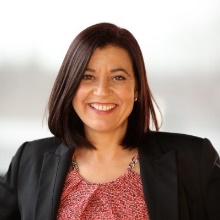 Katherine E. DartChapter Resource Team MemberKennedys Law LLPBasking Ridge, NJ908-848-1225katherine_dart@outlook.com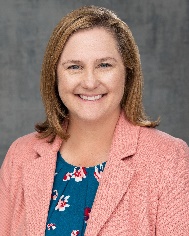 Sarah L. Evenson, JD, MBAImmediate PastPresidentBarnes & Thornburg, LLPMinneapolis, MN612-367-8717sarah.evenson@btlaw.com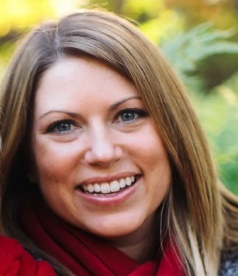 Rhonda FagenIncoming Member Ambassador Committee ChairMcAngus Goudelock & Courie, LLCRaleigh, NC919-414-6107Rhonda.fagen@mgclaw.com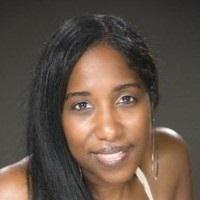 Lisa R. FordChapter Resource Team MemberHolland & Knight LLP213-896-2560Lisa.ford@hklaw.com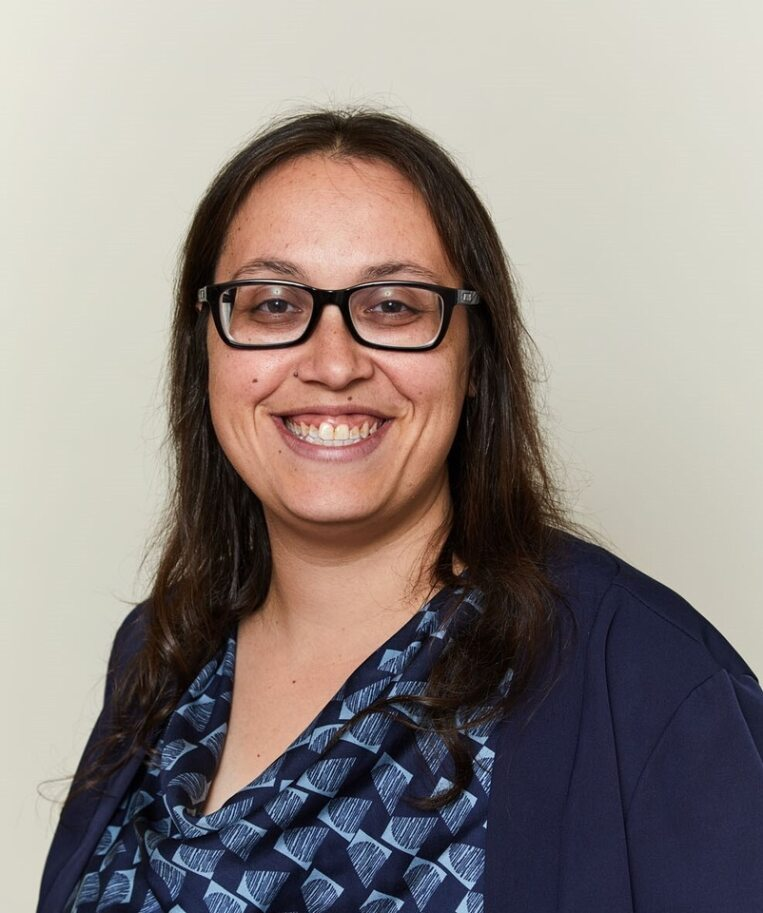 Elyssa A. Goldstein, CLM, PHR, SHRM-CPDirectorRebenack Aronow & Mascolo, LLPNew Brunswick, NJ732-247-3600egoldstein@ram.law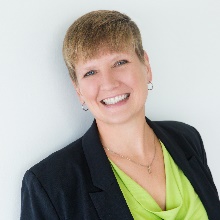 Judy Hissong, CLM, PCCDirectorNesso StrategiesSan Diego, CA619-546-7885Judy@nessostrategies.com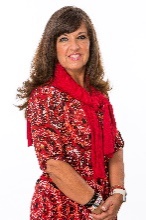 Rose A. JaworeckiChapter Resource Team MemberThompson Hine, LLPNew York, NY212-908-3989rose.jaworecki@thompsonhine.com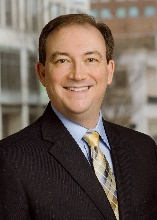 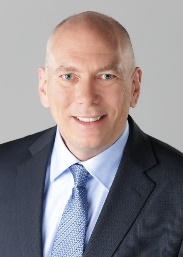 Michael E. KeattsChapter Resource Team MemberBowman and Brooke LLPRichmond, VA804-819-1135michael.keatts@bowmanandbrooke.comKen Koehn, CLM, CPA, CMAIncoming DirectorGould & Ratner LLP Chicago, IL312-899-1620Kkoehn@gouldratner.com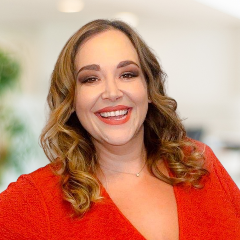 Amanda R. Koplos, CLM, CPAPresident-ElectShuffield Lowman & Wilson, PAOrlando, FL407-581-9800akoplos@shuffieldlowman.com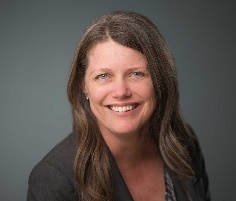 Shauna L. Manner, CLM, MBA, CPA, SHRM-SCPChapter Resource Team MemberLarkins Vacura Kayser, LLPPortland, OR503-222-4424smanner@lvklaw.com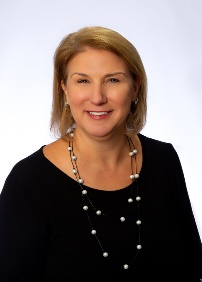 Kristie Lynn Manning, CLMFoundation of ALA TrusteeNathan Sommers JacobsHouston, TX713-892-4891Kmanning@nathansommers.com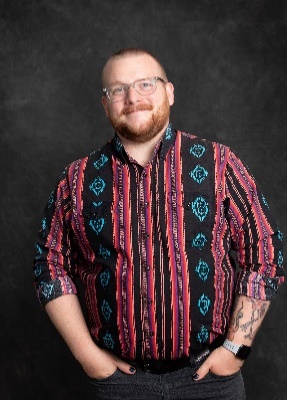 Nicholas T. MantyChapter Resource Team MemberMaslon LLPMinneapolis, MN612-672-8260nick.manty@maslon.com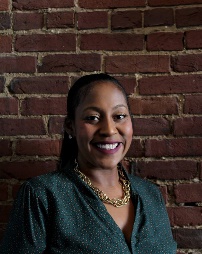 JaNae D. MartinIncoming Diversity, Equity, Inclusion and Accessibility Committee ChairHelmers + AssociatesLouisville, KY502-581-0077Jmartin@helmerslaw.com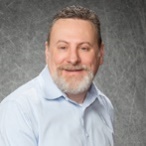 Jerry G. McPeake, MSLADirectorMinor & Brown PCDenver, CO303-376-6004jmcpeake@mb-law.law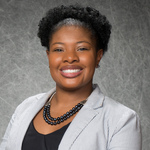 Terri D. Moore-Natal, SPHRDirectorHolzer Patel DrennanDenver, CO720-204-5732tmoorenatal@hpdlaw.com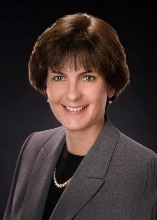 Clara E. Onderdonk, CLMDirectorErnstrom & Dreste, LLPRochester, NY585-473-3100conderdonk@ed-llp.com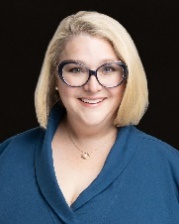 Holly K. PulidoDirectorBurch Porter Johnson, PLLCMemphis, TN901-524-5000 X5160Hpulido@bpjlaw.com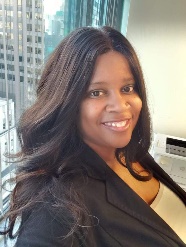 Stephanie Rose Ransom, CLMIncoming Certification Committee ChairMarshall Dennehey, PCNew York NY212-376-6452Srransom@mdwcg.com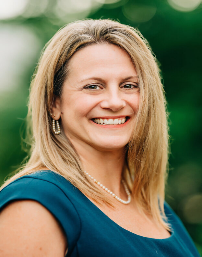 Andrea C. StittIncoming Membership Experience Committee ChairStotler Hayes, LLCPawleys Island, SC843-997-0425Akirksey@stotlerhayes.com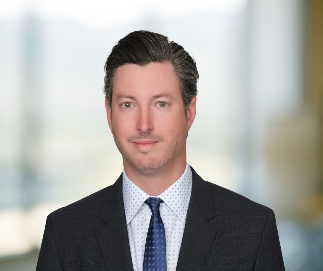 Matthew Paul Sullivan, JDIncoming Professional Development Advisory Committee ChairSullivan Law & AssociatesNewport Beach, CA949-590-8100Msullivan@sullivan-law.com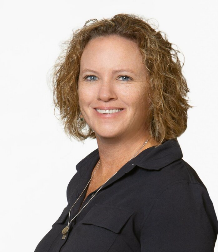 Melissa G. TokarExecutive Leadership Summit Committee ChairIrwin Fritchie Urquhart Moore & Daniels, LLCNew Orleans, LA504-310-2110Mtokar@irwinllc.com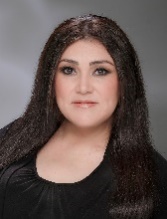 Carrie Valenzuela, MBAChapter Resource Team MemberMeagher & Geer, PLLPScottsdale, AZ480-624-8582cvalenzuela@meagher.com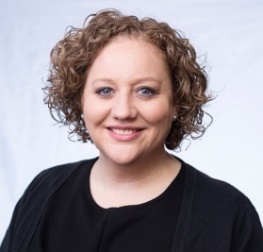 Jessica VanTroostDirectorMcGlinchey Stafford, PLLC Jacksonville, FL904-224-4473Jvantroost@mcglinchey.com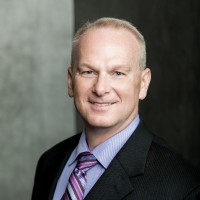 Geoffrey M. Williams, CLM, MBA, MDivPresidentStone Pigman Walther Wittmann L.L.C. New Orleans, LA504-593-0940Gwilliams@stonepigman.com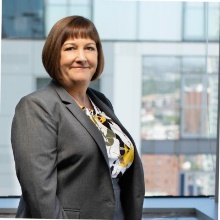 Sharon M. WilliamsChapter Resource Team MemberLewis BrisboisPhoenix, AZ602-792-1486Sharon.Williams@lewisbrisbois.com